8	在考虑到第26号决议（WRC-07，修订版）的同时，审议一些主管部门要求删除其国家脚注或将其国名从脚注中删除的请求（如果不再需要），并就这些请求采取适当行动；第5条频率划分第IV节 – 频率划分表
（见第2.1款）
MOD	ALG/127/15.312	附加划分：在亚美尼亚、阿塞拜疆、白俄罗斯、俄罗斯联邦、格鲁吉亚、哈萨克斯坦、乌兹别克斯坦、吉尔吉斯斯坦、塔吉克斯坦、土库曼斯坦和乌克兰，645-862 MHz频段；在保加利亚，646-686 MHz、726-758 MHz、766-814 MHz和822-862 MHz频段；在罗马尼亚，830-862 MHz频段；在波兰，2012年12月31日之前在830-860 MHz频段；以及2017年12月31日之前860-862 MHz频段亦划分给作为主要业务的航空无线电导航业务。（WRC-）理由：–	阿尔及利亚在其领土上运行在645-862 MHz频段操作的航空无线电导航业务电台，希望保护这些电台免受该频段其它应用的干扰；–	根据WRC-12议项1.1，阿尔及利亚主管部门请世界无线电通信大会将阿尔及利亚纳入脚注5.312，该脚注授权上述国家在645-862 MHz频段运行作为主要业务的航空无线电导航业务；–	阿尔及利亚主管部门希望将其国名纳入脚注5.312，以便保护其在645-862 MHz频段运行的航空无线电导航业务免受同频运行的其他无线电通信业务的影响。______________世界无线电通信大会（WRC-15）
2015年11月2-27日，日内瓦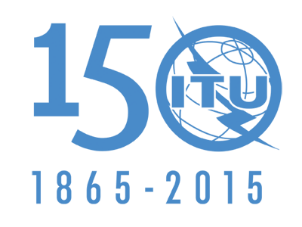 国 际 电 信 联 盟全体会议文件 127-C2015年10月19日原文：法文阿尔及利亚（人民民主共和国）阿尔及利亚（人民民主共和国）有关大会工作的提案有关大会工作的提案议项8议项8